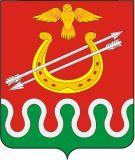 Администрация Критовского сельсоветаБоготольского районаКрасноярского краяПОСТАНОВЛЕНИЕ17.01. 2024 г                                    с. Критово                          №  2-пО включении жилого помещения в специализированный (маневренный) жилищный фондВ соответствии с Жилищным кодексом Российской Федерации, Федеральным законом от 06.10.2003 №131-Ф3 «Об общих принципах организации местного самоуправления в Российской Федерации», постановлением Правительства Российской Федерации от 26.01.2006 №42 «Об утверждении правил отнесения жилых помещений к специализированному жилищному фонду и типовых договоров найма специализированных жилых помещений», руководствуясь Положением о порядке управления и распоряжения муниципальным имуществом муниципального образования Критовский сельсовета, утвержденного решением Критовского сельского Совета депутатов от 22.12.2011 №19-171 (в ред. от 24.11.2014 № 44-176, от 01.04.2015 № 47-187,  Уставом Критовского сельсовета Боготольского района Красноярского краяПОСТАНОВЛЯЮ:Включить в раздел: «Муниципальный специализированный маневренный жилищный фонд» Реестра муниципальной собственности Критовского сельсовета Боготольского района объект недвижимого имущества - квартиру в жилом доме, расположенную по адресу: с. Критово, ул. Гагарина, 19, кв. 1, с кадастровым номером 24:06:2601014:50.Заместителю главы Критовского сельсовета (Клёсовой О. А.) произвести соответствующие записи в Реестре муниципальной собственности Критовского сельсовета Боготольского района.Контроль над исполнением оставляю за собой.Постановление вступает в силу со дня подписания.Глава Критовского сельсовета                                                А. В. Воловников